2018 My Plant & Garden第4屆米蘭植物花博展   報名表業務代表：         　     	貿易眼將於2017年11月30日前以電子郵件寄發通知函，請務必填寫正確之電子郵件地址。本公司已詳讀並同意依照「2018 My Plant & Garden第4屆米蘭植物花博展」各項規定參加，如有違反規定情事，本公司願負相關法律責任。　此致　貿易眼國際股份有限公司公司印鑑章：                                          負責人印鑑章：填  表  人：                                          日　　　　期：                                      第一聯：正本（請交回貿易眼國際<股>）　　　　　　　　　　　　　　　　　　　　　第二聯：副本（參展單位收執）統一編號□□□□□□□□ (必填)網　址網　址公司全銜(中文) (中文) (中文) (中文) (中文) (中文) 公司全銜(英文) (英文) (英文) (英文) (英文) (英文) 負 責 人(中文) (英文) (英文) (英文) (英文) (英文) 公司地址(中文) □□□□□(中文) □□□□□(中文) □□□□□(中文) □□□□□(中文) □□□□□(中文) □□□□□公司地址(英文) (英文) (英文) (英文) (英文) (英文) 電　　話傳　真傳　真聯 絡 人職　稱職　稱電　　話emailemail參  展聯 絡 人(中文) (英文) (英文) (英文) (英文) (英文) 職　　稱(中文) (英文) (英文) (英文) (英文) (英文) 手   機emailemail申請項目需求數量        個展示單位需求數量        個展示單位需求數量        個展示單位需求數量        個展示單位 轉 角□是　□否展品名稱(中/英文)(中/英文)(中/英文)(中/英文)(中/英文)(中/英文)展位價格及配備價格：18平方米標準展位€3,600，轉角加收€120（未稅）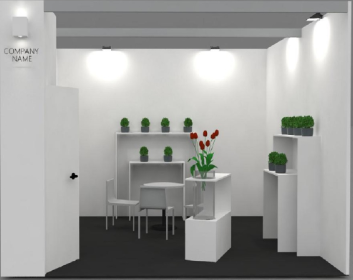 配備：楣板(50cmX40cm)、圓桌、椅子*3、玄關木桌*4、花架、垃圾桶、聚光燈*5(300W)、插座(900W)、楣板照明、衣架、儲藏室(1mX0.5m)標準展位裝潢示意圖(18sqm單面開)→價格：18平方米標準展位€3,600，轉角加收€120（未稅）配備：楣板(50cmX40cm)、圓桌、椅子*3、玄關木桌*4、花架、垃圾桶、聚光燈*5(300W)、插座(900W)、楣板照明、衣架、儲藏室(1mX0.5m)標準展位裝潢示意圖(18sqm單面開)→價格：18平方米標準展位€3,600，轉角加收€120（未稅）配備：楣板(50cmX40cm)、圓桌、椅子*3、玄關木桌*4、花架、垃圾桶、聚光燈*5(300W)、插座(900W)、楣板照明、衣架、儲藏室(1mX0.5m)標準展位裝潢示意圖(18sqm單面開)→價格：18平方米標準展位€3,600，轉角加收€120（未稅）配備：楣板(50cmX40cm)、圓桌、椅子*3、玄關木桌*4、花架、垃圾桶、聚光燈*5(300W)、插座(900W)、楣板照明、衣架、儲藏室(1mX0.5m)標準展位裝潢示意圖(18sqm單面開)→價格：18平方米標準展位€3,600，轉角加收€120（未稅）配備：楣板(50cmX40cm)、圓桌、椅子*3、玄關木桌*4、花架、垃圾桶、聚光燈*5(300W)、插座(900W)、楣板照明、衣架、儲藏室(1mX0.5m)標準展位裝潢示意圖(18sqm單面開)→價格：18平方米標準展位€3,600，轉角加收€120（未稅）配備：楣板(50cmX40cm)、圓桌、椅子*3、玄關木桌*4、花架、垃圾桶、聚光燈*5(300W)、插座(900W)、楣板照明、衣架、儲藏室(1mX0.5m)標準展位裝潢示意圖(18sqm單面開)→開立發票□是，加5%稅□是，加5%稅□否，未稅價，開立invoice□否，未稅價，開立invoice□否，未稅價，開立invoice□否，未稅價，開立invoice注意事項及繳款方式需繳交報名表報名參展商請填寫展示單位之需求數量報名費用繳交：請於收到請款單15日內完成匯款，以email或傳真回傳「匯款水單」傳真號碼：(04)2313-3159電匯資料：以請款單為主需繳交報名表報名參展商請填寫展示單位之需求數量報名費用繳交：請於收到請款單15日內完成匯款，以email或傳真回傳「匯款水單」傳真號碼：(04)2313-3159電匯資料：以請款單為主需繳交報名表報名參展商請填寫展示單位之需求數量報名費用繳交：請於收到請款單15日內完成匯款，以email或傳真回傳「匯款水單」傳真號碼：(04)2313-3159電匯資料：以請款單為主需繳交報名表報名參展商請填寫展示單位之需求數量報名費用繳交：請於收到請款單15日內完成匯款，以email或傳真回傳「匯款水單」傳真號碼：(04)2313-3159電匯資料：以請款單為主需繳交報名表報名參展商請填寫展示單位之需求數量報名費用繳交：請於收到請款單15日內完成匯款，以email或傳真回傳「匯款水單」傳真號碼：(04)2313-3159電匯資料：以請款單為主需繳交報名表報名參展商請填寫展示單位之需求數量報名費用繳交：請於收到請款單15日內完成匯款，以email或傳真回傳「匯款水單」傳真號碼：(04)2313-3159電匯資料：以請款單為主